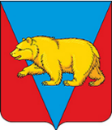 АДМИНИСТРАЦИЯ НИКОЛЬСКОГО СЕЛЬСОВЕТААБАНСКОГО РАЙОНА КРАСНОЯРСКОГО КРАЯПОСТАНОВЛЕНИЕ**.**.2021                                 с. Никольск                                             № проект О внесении изменений в постановление от 29.06.21 № 31П  «Об утверждении Порядка предоставления муниципальных гарантий за счет средств местного бюджета  Никольского сельсовета  Абанского района Красноярского края»В соответствии со статьей 115 Бюджетного кодекса Российской Федерации, Федерального закона от 01.07.2021 № 244-ФЗ «О внесении изменений в Бюджетный кодекс Российской Федерации и о приостановлении действия пункта 4 статьи 242.17  Бюджетного кодекса Российской Федерации, руководствуясь  Уставом  Никольского сельсовета Абанского района Красноярского края ПОСТАНОВЛЯЮ:   1. Внести в постановление администрации Никольского сельсовета от 29.06.2021 № 31П «Об утверждении Порядка предоставления муниципальных гарантий за счет средств местного бюджета  Никольского сельсовета  Абанского района Красноярского края» следующие изменения:   1.1 Абзац второй пункта 3.1.4. приложения 1 к Порядку дополнить предложением следующего содержания: «Муниципальная гарантия, обеспечивающая исполнение обязательств принципала по кредиту (займу, за исключением облигационного), предоставляется при условии установления в кредитном договоре (договоре займа) и или договоре о предоставлении указанной государственной  (муниципальной) гарантии обязательств кредитора (займодавца)  осуществлять со своей стороны контроль за целевым использованием средств указанного кредита (займа)».   1.2.  Пункт 3.3.  приложения 3 к Порядку изложить в новой редакции: «3.3. Муниципальная гарантия, обеспечивающая исполнение обязательств принципала по кредиту (займу, в том числе облигационному), подлежит отзыву гарантом только в следующих случаях:изменение без предварительного письменного согласия гаранта указанных в муниципальной гарантии условий основного обязательства, которые не могут быть изменены без предварительного письменного согласия гаранта;нецелевое использование средств кредита (займа, в том числе облигационного), обеспеченного муниципальной гарантией».     1.3. В приложение 2 к Порядку пункты читать в последовательной нумерации 1;2;3;4;5;6;7;8;9.2.  Контроль за исполнением настоящего постановления оставляю за собой.3. Настоящее постановление вступает в силу после официального опубликования. Глава Никольского сельсовета                                                    С.Ф.Охотникова